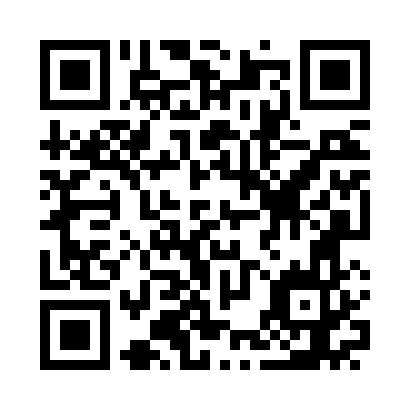 Ramadan times for Azzio, ItalyMon 11 Mar 2024 - Wed 10 Apr 2024High Latitude Method: Angle Based RulePrayer Calculation Method: Muslim World LeagueAsar Calculation Method: HanafiPrayer times provided by https://www.salahtimes.comDateDayFajrSuhurSunriseDhuhrAsrIftarMaghribIsha11Mon5:065:066:4512:354:366:266:268:0012Tue5:045:046:4312:354:376:276:278:0113Wed5:025:026:4112:354:396:296:298:0214Thu4:594:596:3912:344:406:306:308:0415Fri4:574:576:3712:344:416:316:318:0516Sat4:554:556:3512:344:426:336:338:0717Sun4:534:536:3312:334:436:346:348:0818Mon4:514:516:3112:334:446:366:368:1019Tue4:494:496:3012:334:456:376:378:1120Wed4:474:476:2812:324:466:386:388:1321Thu4:454:456:2612:324:476:406:408:1422Fri4:434:436:2412:324:486:416:418:1623Sat4:414:416:2212:324:496:426:428:1724Sun4:384:386:2012:314:506:446:448:1925Mon4:364:366:1812:314:516:456:458:2026Tue4:344:346:1612:314:526:466:468:2227Wed4:324:326:1412:304:536:476:478:2428Thu4:304:306:1212:304:546:496:498:2529Fri4:284:286:1012:304:556:506:508:2730Sat4:254:256:0812:294:566:516:518:2831Sun5:235:237:061:295:577:537:539:301Mon5:215:217:051:295:587:547:549:322Tue5:195:197:031:295:597:557:559:333Wed5:165:167:011:286:007:577:579:354Thu5:145:146:591:286:017:587:589:375Fri5:125:126:571:286:027:597:599:386Sat5:095:096:551:276:028:018:019:407Sun5:075:076:531:276:038:028:029:428Mon5:055:056:511:276:048:038:039:439Tue5:035:036:491:276:058:058:059:4510Wed5:005:006:481:266:068:068:069:47